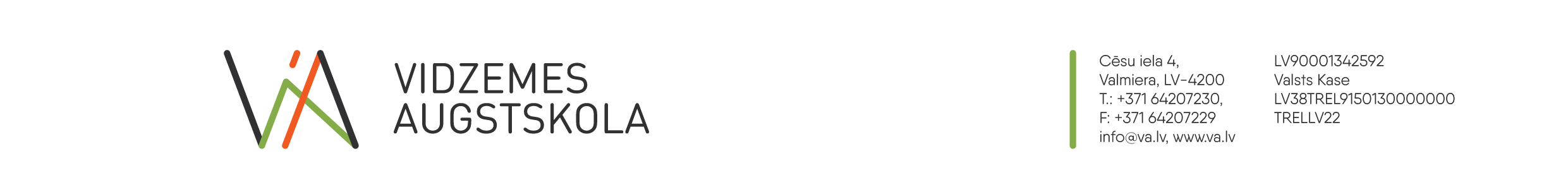 Vidzemes Augstskolas Senāta sēdesProtokolsValmierā2019.gada 30.oktobrī		 		– klātienes sēde (1.-8.jautājums)
2019.gada 30.oktobrī		 		– izsludināts elektroniskais balsojums
2019.gada 30.oktobris – 2019.gada 31.oktobris	– elektroniskais balsojums (9.jautājums)
2019.gada 31.oktobris				– klātienes sēdes balsojuma un    elektroniskā balsojuma rezultātu   apkopojumsSēdi vada:Senāta priekšsēdētāja Agnese DāvidsoneProtokolē: Evija LubņevskaSēdē piedalās:senatori –Senāta priekšsēdētāja, Dr.phil., docente, pētniece Agnese Dāvidsone,Senāta priekšsēdētāja vietniece, Dr.oec., profesore, pētniece Maira Leščevica,Senāta Studiju un zinātņu komisijas vadītājs, Mg.geogr., lektors Ilgvars Ābols,Senāta Finanšu, budžeta un stratēģijas komisijas vadītājs, Mg.oec., lektors, zinātn.asist. Jānis Bikše,Mg.oec., lektors, zinātniskais asistents Aigars Andersons,Mg.sc.soc., lektore, zinātniskā asistente Ilze Grīnfelde,Dr.oec., profesore, vadošā pētniece Sarmīte Rozentāle,Dr.phil. (PhD), docente, pētniece Linda Veliverronena,Bc.sc.soc., lektore Dace Krutova,Dr.sc.ing., asociētais profesors, pētnieks Kaspars Osis,Dr.sc.ing., lektors Alvis Sokolovs,Studiju programmas “Biznesa vadība” studente Laine VēbereStudiju programmas “Biznesa vadība” studente Natālija ŠmeisaPārējie sēdes dalībnieki:Rektors Gatis Krūmiņš,Juriste-personāla speciāliste Agrita Šomase,Informācijas sistēmu vadītāja-studiju kvalitātes vadītāja Daina Ezertēva.Darba kārtība:[..]3.Par ViA emeritus profesora goda nosaukuma piešķiršanu asoc.prof. Vijai Daukštei A.Dāvidsone informē senatorus, ka asoc.prof. Vijai Daukštei piešķirams ViA emeritus profesora goda nosaukums saskaņā ar Senātam iesniegto pamatojuma dokumentu, kurā aprakstīts asoc.prof. Vija Daukštes ieguldījums studiju programmu un studiju kursu izstrādē, veiktais zinātniskais darbs, raksti un publikācijas, viņas vadībā izstrādātie pētnieciskie darbi, kā arī zinātniski pētnieciskie projekti un informācija, kas apliecina viņas organizatorisko kompetenci un V.Daukštes darbu starptautiskās un nacionālās nozīmības izvērtējums.A.Dāvidsone aicina klātesošos uzdot jautājumus; jautājumu nav, A.Dāvidsone aicina senatorus balsot par ViA emeritus profesora goda nosaukuma piešķiršanu asoc.prof. Vijai Daukštei.Balsojums: par – 13, pret – 0, atturas – 0.Lēmums Nr.7/3.1. Piešķirt ViA emeritētās profesores goda nosaukumu asoc.prof. Vijai Daukštei pēc asociētā profesora ievēlēšanas termiņa beigām.[..]Senāta priekšsēdētāja	Agnese Dāvidsone			31.10.2019.Senāta sekretāre	Evija Lubņevska				31.10.2019.IZRAKSTS PAREIZSVidzemes Augstskolas Senāta sekretāre	                                             		E.LubņevskaValmierā, 31.10.2019.										Nr.8[..]Par ViA emeritus profesora goda nosaukuma piešķiršanu asoc.prof. Vijai Daukštei (A.Dāvidsone);